Georgia Blueberry Festival, Inc.  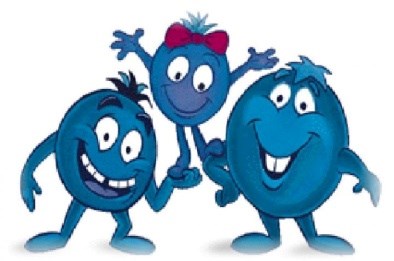 P.O. Box 213, Alma, GA 31510 Telephone (912) 310-7399 or Fax (912) 632-8547www.georgiablueberryfestival.org  GABlueberryFestival@gmail.com  r2017 Georgia Blueberry FestivalEvent Dates: Friday & Saturday, June 2-3, 2017Sponsor Information Contact Name: _______________________________	 	Sponsor Name:_____________________________________ 	 Address:________________________________________ City: ___________________ST ____  Zip Code_________E-Mail Address _________________________________Work #: _________________	Mobile #: _________________Please Check Sponsor Level 		Diamond Sponsor:	$5,000 _________  Selected event (If any) ____________________________Platinum Sponsor:	$3,500 _________  Selected event (If any) ____________________________Titanium Sponsor:	$2,000 _________  Selected event (If any) ____________________________Gold Sponsor:		$1,000 _________  Selected event (If any) ____________________________ Silver Sponsor:	   $500 _________  Selected event (If any) ____________________________Bronze Sponsor:            $250 _________Festival Friends:            $100 _________Blueberry Events to sponsor:  Blueberry Jam Concert (Platinum or Diamond level), Senior Adult Beauty Pageant (Silver level or higher), Blueberry Pie Eating Contest (Silver level or higher), Enactment/Living History, Parade (Silver level or higher), Veterans Meal (Silver level).  There will be only one sponsor for each event.  Event selection is on first come basis.If you are a sponsor of $250 or more, please let us know if you plan to set up a booth:       YES _____   NO _______*Requirements are subject to vendor application guidelines, and may be found on our website.  Booth space is 15’ x 15’.  Trailer spaces are 8’ x 20’. If you need additional space, you must purchase an additional work site(s).  You are responsible for bringing your own table, chairs, tent, extension cords, etc.  Please complete and return this form along with payment to “Georgia Blueberry Festival”, P. O. Box 213, Alma, GA  31510.  If you have any questions, call (912) 310-7399 or email GABlueberryFestival@gmail.com.Signed: _________________________________________________________ Date: ________________________________PLEASE RETURN THIS FORM IMMEDIATELY!FINAL DEADLINE:  April 30Georgia Blueberry FestivalP.O. Box 213, Alma, GA 31510 Telephone (912) 310-7399 or Fax (912) 632-6480www.georgiablueberryfestival.org  GABlueberryFestival@gmail.com2017 Sponsorship Levels Diamond Sponsor - $5,000.00 & Above   The sponsor’s name and logo is prominently displayed in “rotator” on the home page of our new website, as well as radio, cable, and print.  Sponsor name is displayed on festival banner; Sponsor may elect to be a direct sponsor of any Blueberry event.  See list below; Ten T-shirts will be given to the Diamond Sponsor; Sponsor may choose to set up a booth to give out information, job applications or product samples; Platinum Sponsor - $3,500.00   The sponsor’s name and logo is prominently displayed in “rotator” on the home page of our new website, as well as radio, cable, and print.  Sponsor name is displayed on festival banner; Sponsor may elect to be a direct sponsor of any Blueberry event.  See list below; Six T-shirts will be given to the Platinum Sponsor; Sponsor may set up a booth to give out information, job applications or sample products; Titanium Sponsor - $2,000.00  The sponsor’s name and logo is prominently displayed in “rotator” on the home page of our new website, as well as radio, cable, and print.  Sponsor name is displayed on festival banner; Sponsor may elect to be a direct sponsor of any Blueberry event.  See list below; Five T-shirts will be given to the Titanium Sponsor; Sponsor may set up a booth to give out information, job applications or sample products; Gold Sponsor $1,000.00 The sponsor’s name and logo is prominently displayed in “rotator” on the home page of our new website, as well as radio, cable, and print.  Sponsor name is displayed on festival banner; Four T-shirts will be given to the Gold Sponsor; Sponsor may set up a booth to give out information, job applications or sample products; Silver Sponsor - $500.00 The sponsor’s name is displayed on website, printed material, radio, cable and festival banner; Three T-shirts will be given to the Silver Sponsor.  Sponsor name is displayed on festival banner; Sponsor may set up a booth to give out information, job applications or sample products; Bronze Sponsor - $250.00 The sponsor’s name is displayed on website, printed material and on festival banner; Two T-shirts will be given to the Bronze Sponsor; Sponsor may set up a booth to give out information, job applications or sample products. Festival Friends - $100.00 One free T-shirt. Blueberry Events to sponsor:  Blueberry Jam Concert (Platinum or Diamond level), Senior Adult Beauty Pageant (Silver level or higher), Blueberry Pie Eating Contest (Silver level or higher), Enactment/Living History, Parade (Silver level or higher), Veterans Meal (Silver level).  There will be only one sponsor for each event.  Event selection is on first come basis. Page 2 	T-shirt size and how manySMLXLXXL